576219.0032844483.00576219.0020755108.3836.00* Konec sestavy *PŘÍLOHAPŘÍLOHA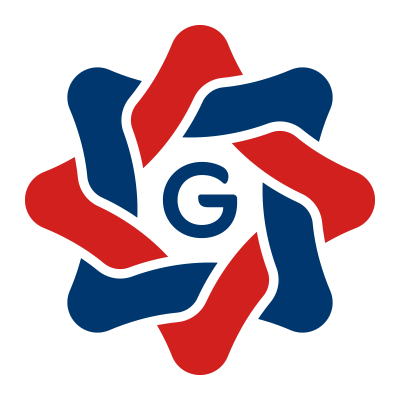 územní samosprávné celky, svazky obcí, regionální radyúzemní samosprávné celky, svazky obcí, regionální rady(v Kč, s přesností na dvě desetinná místa)(v Kč, s přesností na dvě desetinná místa)Období:12 / 2021IČO:00640280Název:Obec Bludov A.1.Informace podle § 7 odst. 3 zákonaA.2.Informace podle § 7 odst. 4 zákonaA.3.Informace podle § 7 odst. 5 zákonaA.4.Informace podle § 7 odst. 5 zákona o stavu účtů v knize podrozvahových účtůČísloPodrozvahovýPodrozvahovýÚČETNÍ OBDOBÍÚČETNÍ OBDOBÍpoložkyNázev položkyNázev položkyúčetBĚŽNÉMINULÉP.I.Majetek a závazky účetní jednotky1.Jiný drobný dlouhodobý nehmotný majetek9012.Jiný drobný dlouhodobý hmotný majetek9023.Vyřazené pohledávky9054.Vyřazené závazky9065.Ostatní majetek909P.II.Krátkodobé podmíněné pohledávky z transferů a krátkodobé podmíněné závazky z transferů1.Krátkodobé podmíněné pohledávky z předfinancování transferů9112.Krátkodobé podmíněné závazky z předfinancování transferů9123.Krátkodobé podmíněné pohledávky ze zahraničních transferů9134.Krátkodobé podmíněné závazky ze zahraničních transferů9145.Ostatní krátkodobé podmíněné pohledávky z transferů9156.Ostatní krátkodobé podmíněné závazky z transferů916P.III.Podmíněné pohledávky z důvodu užívání majetku jinou osobou1.Krátkodobé podmíněné pohledávky z důvodu úplatného užívání majetku jinou osobou9212.Dlouhodobé podmíněné pohledávky z důvodu úplatného užívání majetku jinou osobou9223.Krátkod. podmíněné pohled.z důvodu užívání majetku jinou osobou na základě smlouvy o výpůjčce9234.Dlouhod. podmíněné pohled.z důvodu užívání majetku jinou osobou na základě smlouvy o výpůjčce9245.Krátkodobé podmíněné pohledávky z důvodu užívání majetku jinou osobou z jiných důvodů9256.Dlouhodobé podmíněné pohledávky z důvodu užívání majetku jinou osobou z jiných důvodů926P.IV.Další podmíněné pohledávky1.Krátkodobé podmíněné pohledávky ze smluv o prodeji dlouhodobého majetku9312.Dlouhodobé podmíněné pohledávky ze smluv o prodeji dlouhodobého majetku9323.Krátkodobé podmíněné pohledávky z jiných smluv9334.Dlouhodobé podmíněné pohledávky z jiných smluv9345.Krátkodobé podmíněné pohledávky ze sdílených daní9396.Dlouhodobé podmíněné pohledávky ze sdílených daní9417.Krátkodobé podmíněné pohledávky ze vztahu k jiným zdrojům9428.Dlouhodobé podmíněné pohledávky ze vztahu k jiným zdrojům9439.Krátkodobé podmíněné úhrady pohledávek z přijatých zajištění94410.Dlouhodobé podmíněné úhrady pohledávek z přijatých zajištění94511.Krátkodobé podmíněné pohledávky ze soudních sporů, správních řízení a jiných řízení94712.Dlouhodobé podmíněné pohledávky ze soudních sporů, správních řízení a jiných řízení948P.V.Dlouhodobé podmíněné pohledávky z transferů a dlouhodobé podmíněné závazky z transferů1.Dlouhodobé podmíněné pohledávky z předfinancování transferů9512.Dlouhodobé podmíněné závazky z předfinancování transferů9523.Dlouhodobé podmíněné pohledávky ze zahraničních transferů9534.Dlouhodobé podmíněné závazky ze zahraničních transferů9545.Ostatní dlouhodobé podmíněné pohledávky z transferů9556.Ostatní dlouhodobé podmíněné závazky z transferů956P.VI.Podmíněné závazky z důvodu užívání cizího majetku1.Krátkodobé podmíněné závazky z operativního leasingu9612.Dlouhodobé podmíněné závazky z operativního leasingu9623.Krátkodobé podmíněné závazky z finančního leasingu9634.Dlouhodobé podmíněné závazky z finančního leasingu9645.Krátkodobé podmíněné závazky z důvodu užívání cizího majetku na základě smlouvy o výpůjčce9656.Dlouhodobé podmíněné závazky z důvodu užívání cizího majetku na základě smlouvy o výpůjčce9667.Krátkodobé podmíněné závazky z důvodu užívání cizího majetku nebo jeho převzetí z jiných důvodů9678.Dlouhodobé podmíněné závazky z důvodu užívání cizího majetku nebo jeho převzetí z jiných důvodů968P.VII.Další podmíněné závazky1.Krátkodobé podmíněné závazky ze smluv o pořízení dlouhodobého majetku9712.Dlouhodobé podmíněné závazky ze smluv o pořízení dlouhodobého majetku9723.Krátkodobé podmíněné závazky z jiných smluv9734.Dlouhodobé podmíněné závazky z jiných smluv9745.Krátkodobé podmíněné závazky z přijatého kolaterálu9756.Dlouhodobé podmíněné závazky z přijatého kolaterálu9767.Krátk. podmíněné závazky vyplývající z pr.předp.a další činn.moci zákonod.,výkon. nebo soudní9788.Dlouh. podmíněné závazky vyplývající z pr.předp.a další činn.moci zákonod.,výkon. nebo soudní9799.Krátkodobé podmíněné závazky z poskytnutých garancí jednorázových98110.Dlouhodobé podmíněné závazky z poskytnutých garancí jednorázových98211.Krátkodobé podmíněné závazky z poskytnutých garancí ostatních98312.Dlouhodobé podmíněné závazky z poskytnutých garancí ostatních98413.Krátkodobé podmíněné závazky ze soudních sporů, správních řízení a jiných řízení98514.Dlouhodobé podmíněné závazky ze soudních sporů, správních řízení a jiných řízení986P.VIIIOstatní podmíněná aktiva a ostatní podmíněná pasiva a vyrovnávací účty1.Ostatní krátkodobá podmíněná aktiva9912.Ostatní dlouhodobá podmíněná aktiva9923.Ostatní krátkodobá podmíněná pasiva9934.Ostatní dlouhodobá podmíněná pasiva9945.Vyrovnávací účet k podrozvahovým účtům999A.5.Informace podle § 18 odst. 3 písm. b) zákonaA.6.Informace podle § 19 odst. 6 zákonaB.1.Informace podle § 66 odst. 6B.2.Informace podle § 66 odst. 8B.3.Informace podle § 68 odst. 3C.Doplňující informace k položkám rozvahy "C.I.1 Jmění účetní jednotky" a "C.I.3. Transfery na pořízení dlouhodobého majetku"ČísloÚČETNÍ OBDOBÍÚČETNÍ OBDOBÍpoložkyNázev položkyBĚŽNÉMINULÉC.1.Zvýšení stavu transferů na pořízení dlouhodobého majetku za běžné účetní obdobíC.2.Snížení stavu transferů na pořízení dlouhodobého majetku ve věcné a časové souvislostiD.1.Počet jednotlivých věcí a souborů majetku nebo seznam tohoto majetkuD.2.Celková výměra lesních pozemků s lesním porostemD.3.Výše ocenění celkové výměry lesních pozemků s lesním porostem ve výši 57 Kč/m2D.4.Výměra lesních pozemků s lesním porostem oceněných jiným způsobemD.5.Výše ocenění lesních pozemků s lesním porostem oceněných jiným způsobemD.6.Průměrná výše ocenění výměry lesních pozemků s lesním porostem oceněných jiným způsobemD.7.Komentář k ocenění lesních pozemků jiným způsobemE.1.Doplňující informace k položkám rozvahyK položceDoplňující informaceČástkaE.2.Doplňující informace k položkám výkazu zisku a ztrátyK položceDoplňující informaceČástkaE.3.Doplňující informace k položkám přehledu o peněžních tocíchK položceDoplňující informaceČástkaE.4.Doplňující informace k položkám přehledu o změnách vlastního kapitáluK položceDoplňující informaceČástkaF.Doplňující informace k fondům účetní jednotkyOstatní fondy - územní samosprávné celky, svazky obcí, regionální rady regionů soudržnostiPoložkaPoložkaČísloNázevBĚŽNÉ ÚČETNÍ OBDOBÍG.I.Počáteční stav fondu k 1.1.G.II.Tvorba fondu1.Přebytky hospodaření z minulých let2.Příjmy běžného roku, které nejsou určeny k využití v běžném roce3.Převody prostředků z rozpočtu během roku do účelových peněžních fondů4.Ostatní tvorba fonduG.III.Čerpání fonduG.IV.Konečný stav fonduG.Doplňující informace k položce "A.II.3. Stavby" výkazu rozvahyÚČETNÍ OBDOBÍÚČETNÍ OBDOBÍÚČETNÍ OBDOBÍÚČETNÍ OBDOBÍČísloBĚŽNÉMINULÉpoložkyNázev položkyBRUTTOKOREKCENETTOG.Stavby2 293 743,10 1 054 290,00 1 239 453,10 1 263 449,10 G.1.Bytové domy a bytové jednotkyG.2.Budovy pro služby obyvatelstvu449 621,00 242 964,00 206 657,00 209 772,00 G.3.Jiné nebytové domy a nebytové jednotkyG.4.Komunikace a veřejné osvětlení723 763,50 341 447,00 382 316,50 391 794,50 G.5.Jiné inženýrské sítěG.6.Ostatní stavby1 120 358,60 469 879,00 650 479,60 661 882,60 H.Doplňující informace k položce "A.II.1. Pozemky" výkazu rozvahyÚČETNÍ OBDOBÍÚČETNÍ OBDOBÍÚČETNÍ OBDOBÍÚČETNÍ OBDOBÍČísloBĚŽNÉMINULÉpoložkyNázev položkyBRUTTOKOREKCENETTOH.Pozemky22 204 522,42 22 204 522,42 22 204 522,42 H.1.Stavební pozemky4 896,00 4 896,00 4 896,00 H.2.Lesní pozemky20 993 691,91 20 993 691,91 20 993 691,91 H.3.Zahrady, pastviny, louky, rybníky482 793,00 482 793,00 482 793,00 H.4.Zastavěná plochaH.5.Ostatní pozemky723 141,51 723 141,51 723 141,51 I. Doplňující informace k položce "A.II.4. Náklady z přecenění reálnou hodnotou" výkazu zisku a ztrátyČísloÚČETNÍ OBDOBÍÚČETNÍ OBDOBÍpoložkyNázev položkyBĚŽNÉMINULÉI.Náklady z přecenění reálnou hodnotouI.1.Náklady z přecenění reálnou hodnotou majetku určeného k prodeji podle § 64I.2.Ostatní náklady z přecenění reálnou hodnotouJ. Doplňující informace k položce "B.II.4. Výnosy z přecenění reálnou hodnotou" výkazu zisku a ztrátyČísloÚČETNÍ OBDOBÍÚČETNÍ OBDOBÍpoložkyNázev položkyBĚŽNÉMINULÉJ.Výnosy z přecenění reálnou hodnotouJ.1.Výnosy z přecenění reálnou hodnotou majetku určeného k prodeji podle § 64J.2.Ostatní výnosy z přecenění reálnou hodnotou